Šareni proljetni cvjetićiZa ovu aktivnost potrebno je imati: karton od jaja temperu / vodene bojiceljepiloškarepar dugmadi u boji zeleni papirOpis aktivnosti:Dijete uz pomoć roditelja izreže dijelove iz kartona za jaja i oboji ih temperom ili vodenim bojicama. Nakon toga obojene dijelove lijepi na podlogu i formira ih u cvijet, u cvijet se zalijepi dugme u boji, a malo zelenog papira se zalijepi u obliku stabljike.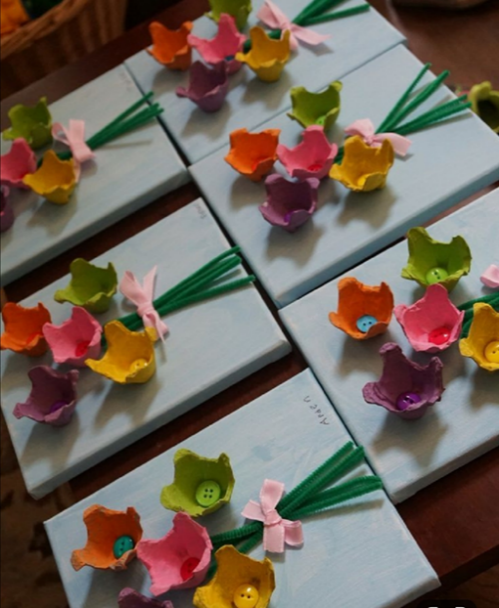 Ovom likovnom aktivnošću utječemo na razvoj fine motorike šake i prstiju te na razvoj kreativnosti.Veseli leptirićiZa ovu aktivnost potrebno nam je:Papirnati ubrusTempera ili boja za hranuŠtipaljka za rubljeMalo papira u bojiOpis aktivnosti:Salvetu oslikati špricanjem vodene boje, tapkanjem prstićima, otiskom spužve. Kada se salveta osuši, u kvačicu koju također možete oslikati, stisnite salvetu po sredini. Svojom kreativnošću osmislite ticala.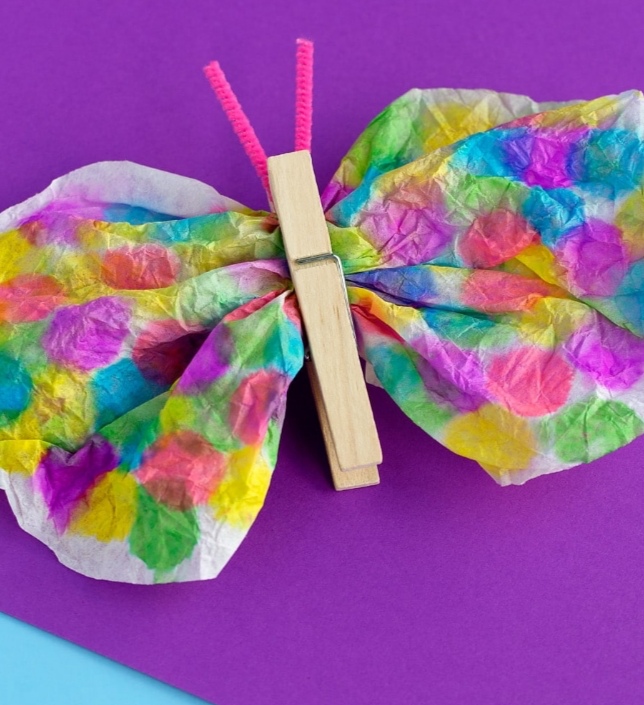 Ovom aktivnošću utječemo na senzibilitet za različita likovna sredstva, finu motoriku i na razvoj kreativnosti.Predmatematička aktivnost- brojanje odnosno uočavanje količine te simbola brojevaZa ovu aktivnost potrebno je:Košarice za muffineMarkerPomponi ( kukuruz, grah ili kamenčići)Pinceta Opis aktivnosti: Počnite tako da napišete broj na svaku košaricu.
Aktivnost možete prilagoditi, prema vašoj procjeni, spoznajnom razvoju djeteta. 
Ako tek počinje spoznavati brojeve označite samo dvije ili tri košarice, a kasnije aktivnost možete proširiti na više brojeva. 
Zadatak je staviti u košaricu toliko pompona koliko piše u njoj.  Djetetu možete olakšati zadatak tako da mu nacrtate odgovarajući broj točkica ispod oznake broja.
Na početku možete koristi samo kažiprst i palac, a kasnije uvedite pincetu.
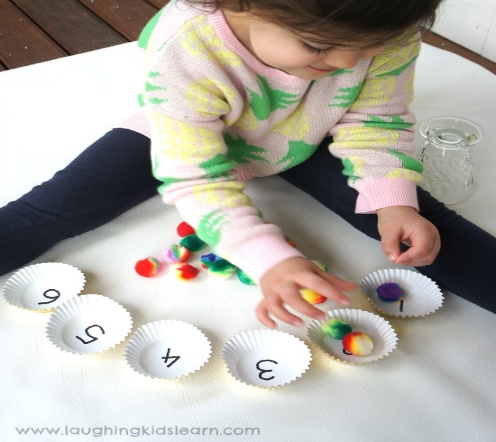 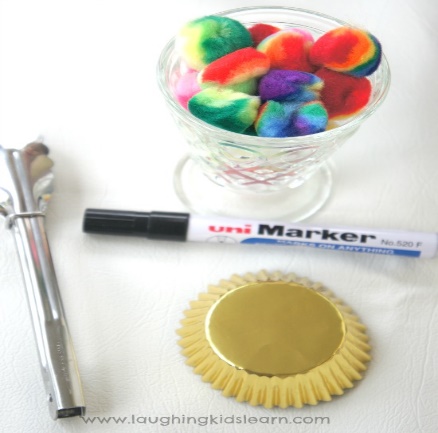 Kroz ovu aktivnost djelujete na razvoj koncentracije, strpljenja, fine motorike, spoznaje o simbolu broja i količinu koju predstavlja. Kada dijete usvoji redoslijed brojeva aktivnost možete otežati tako da okrenete jednu košaricu ili dvije, a dijete treba pogoditi koji broj slijedi.Veseli uskrsni zeko-otiskivanjeZa ovu aktivnost potrebno je:3 rolice od papira ( ili čaše različitih veličina)tempere ( ili crvena paprika i kakao pomiješan s vodom)bijeli papirkistspajalica ( ili ljepilo, ljepljiva traka)Opis aktivnosti:Utisnite rolicu tako da dobijete nabor u obliku uha zečića, to ponovite i s drugom rolicom.
Spojite utisnute rolice spajalicom jednu do druge, a treću ispod njih da dobijete oblik glave zečića.
Obojajte vrhove zečića bojama i napravite mnoštvo zečića i pisanica.
Lice možete nacrtati flomasterom ili markerom, a pisanice obojati. 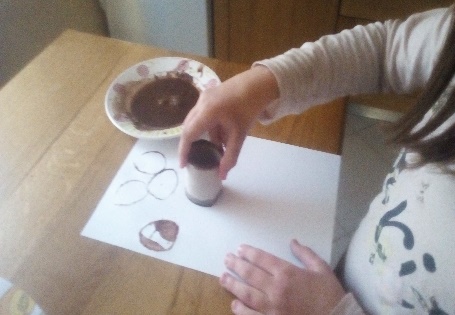 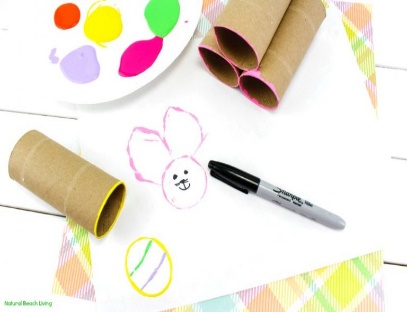  Ovom aktivnošću djelovat ćete na razvoj fine motorike šake, razvoj okulomotorne koordinacije, razvoj kreativnosti i razvoj pozitivne slike djeteta.Priča o zeki i bojamaOpis aktivnosti:pročitati priču zajedno s djetetom u ugodnoj atmosferirazgovarati o tome kako je dijete doživjelo priču, je li razumjelo sadržaj, što je dijete zapamtilo, što mu se posebno svidjelo i sličnopoticati dječju maštu na način da dijete smišlja drugačiji završetak pričepoticati razvoj likovnog stvaralaštva kroz crtanje likova iz priče, onog što im se svidjelo u priči i sl.Cilj:    - bogaćenje jezičnog razvoja djeteta     - razvoj koncentracije    - razvoj slušne percepcije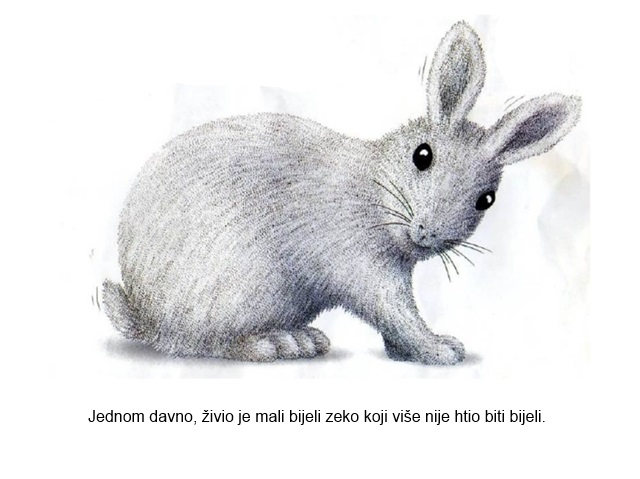 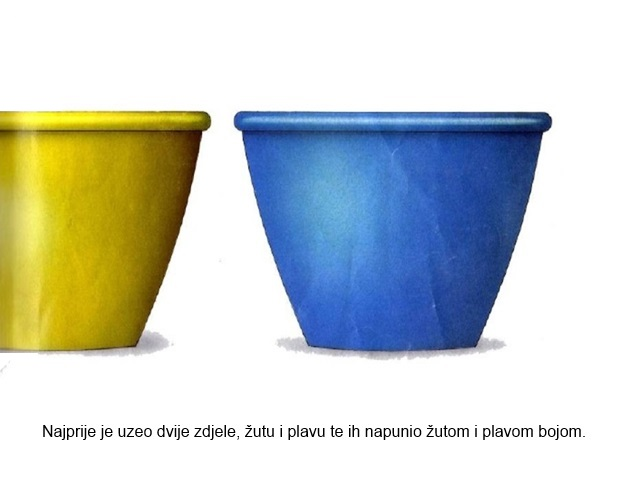 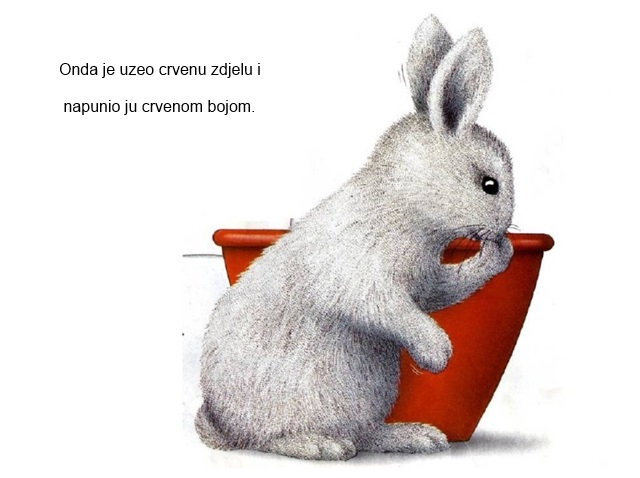 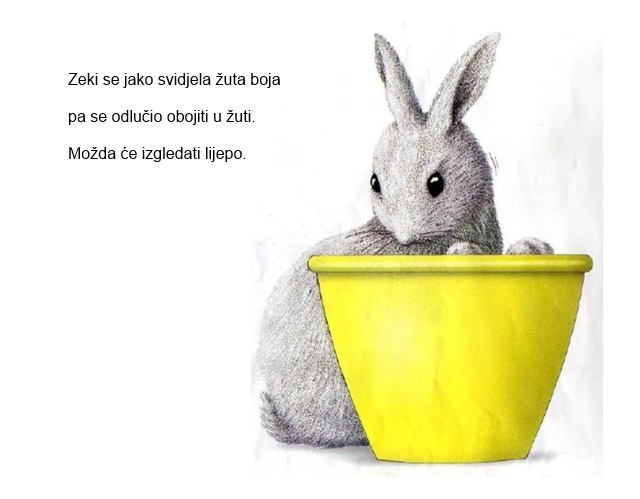 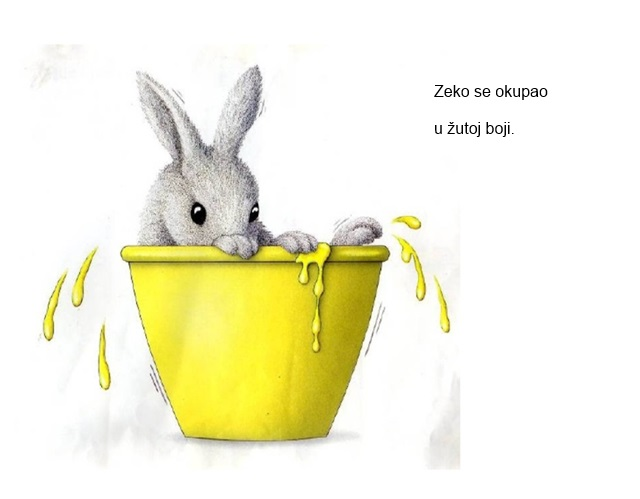 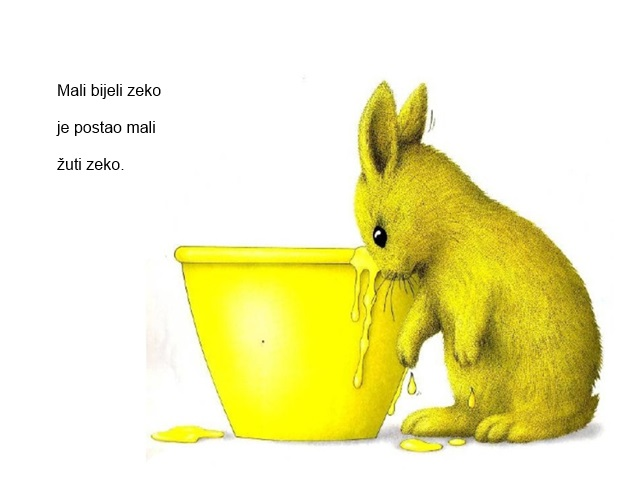 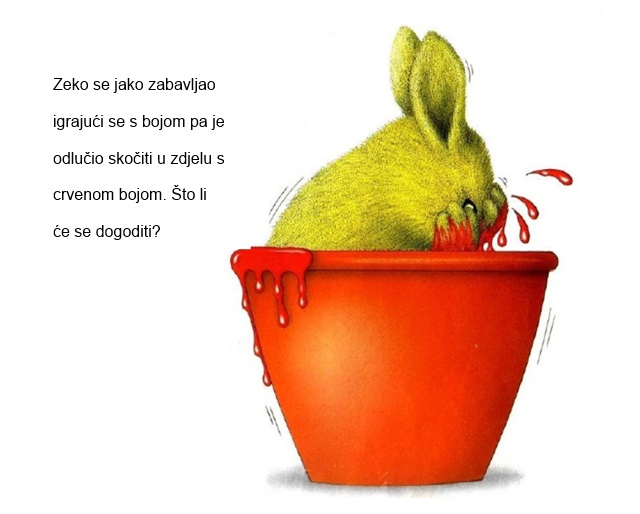 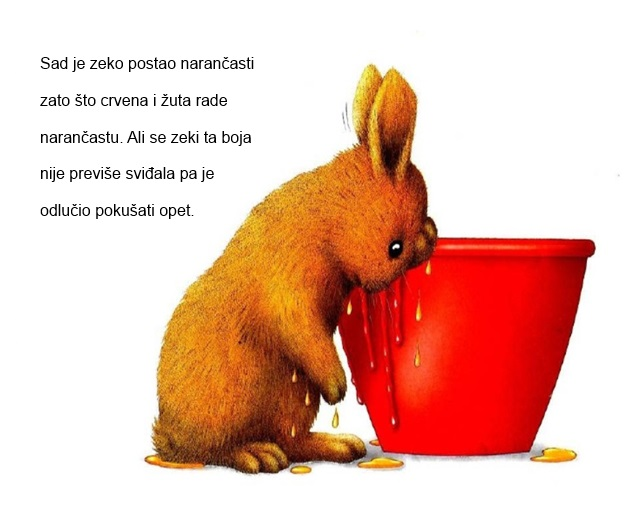 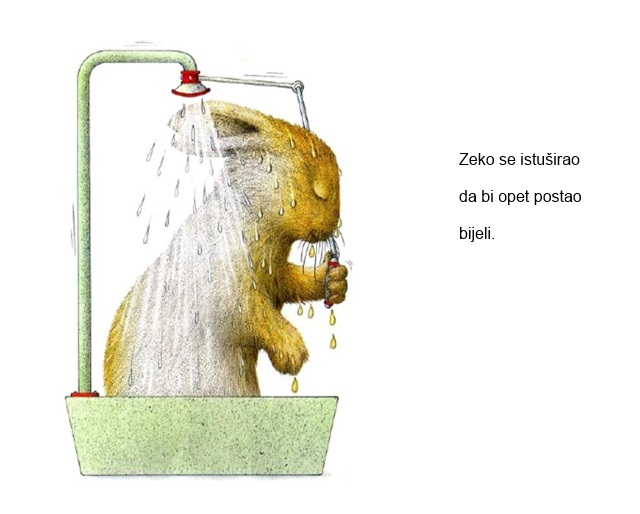 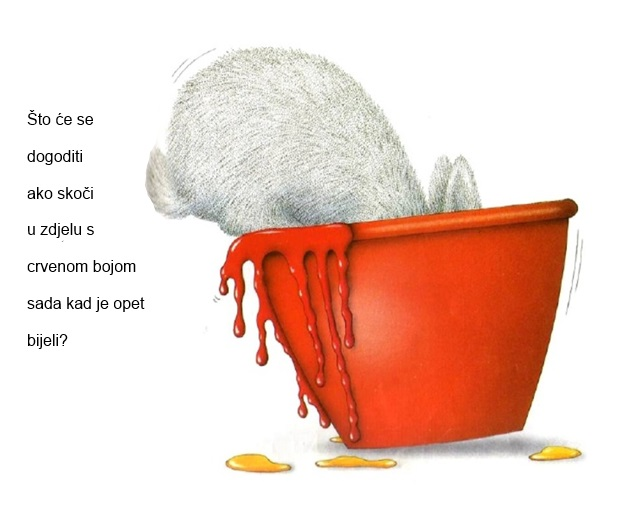 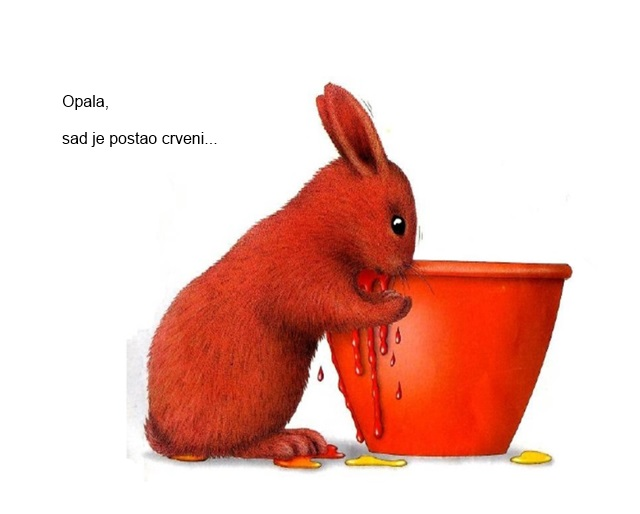 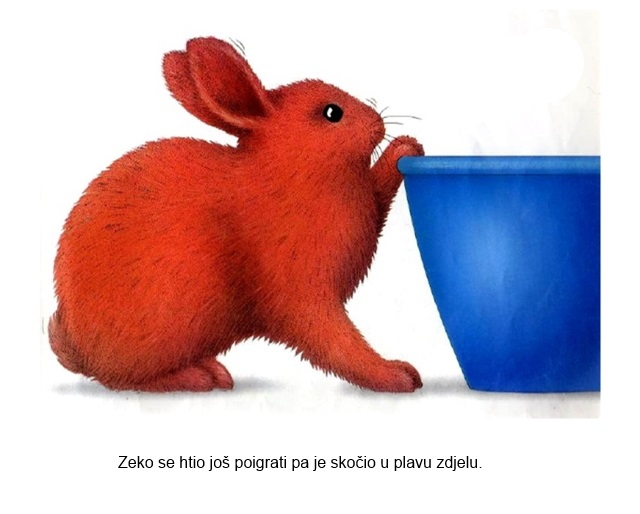 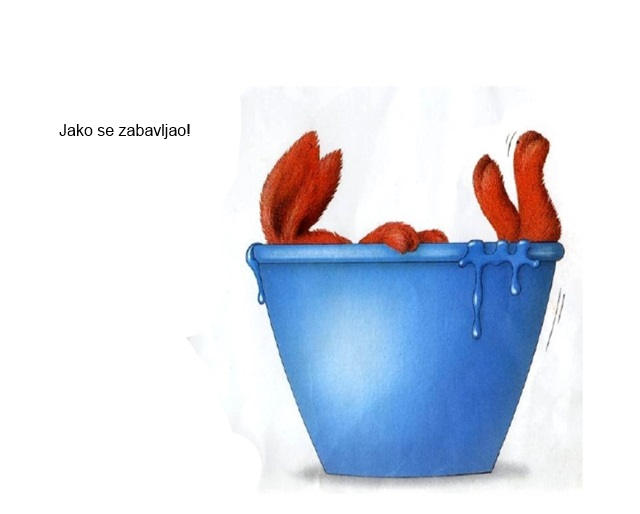 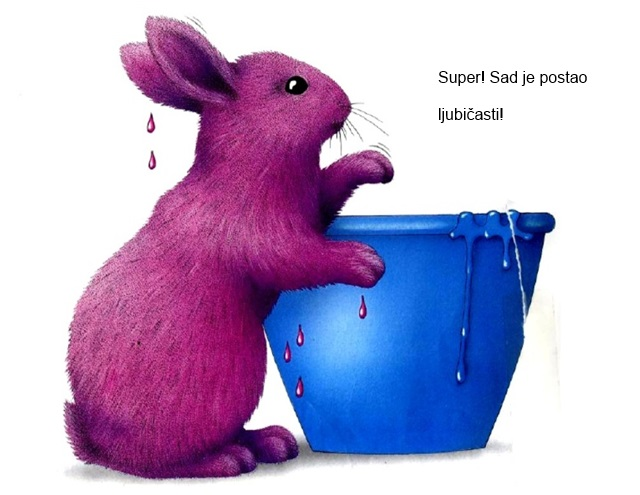 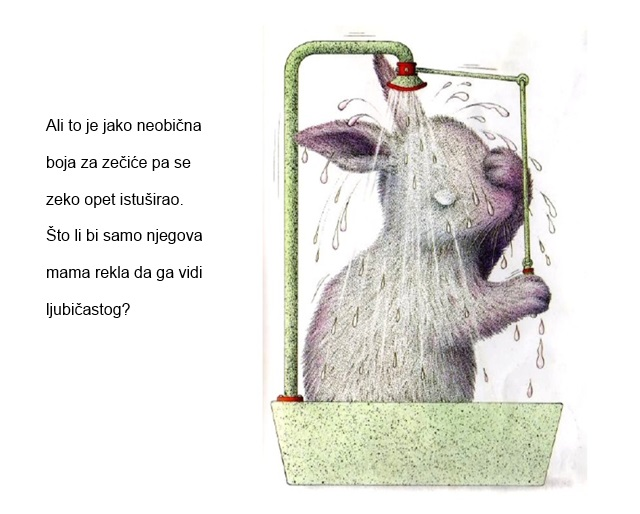 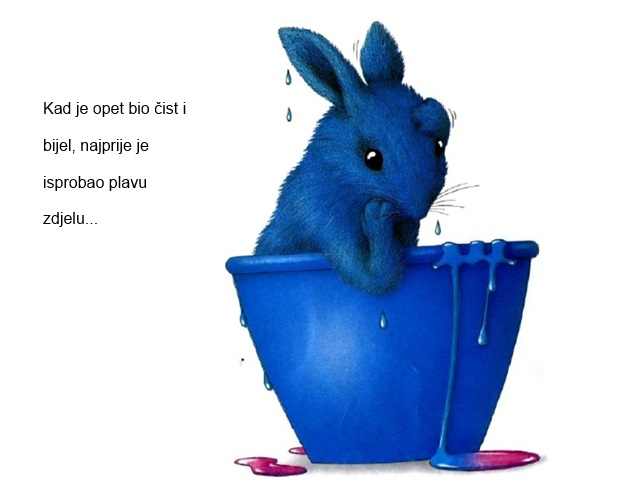 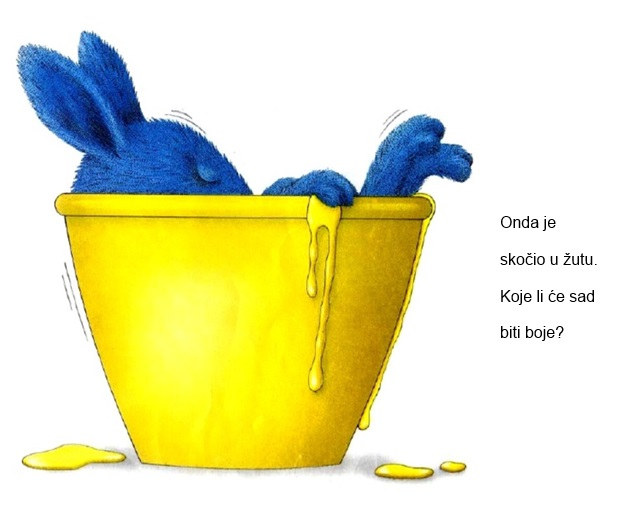 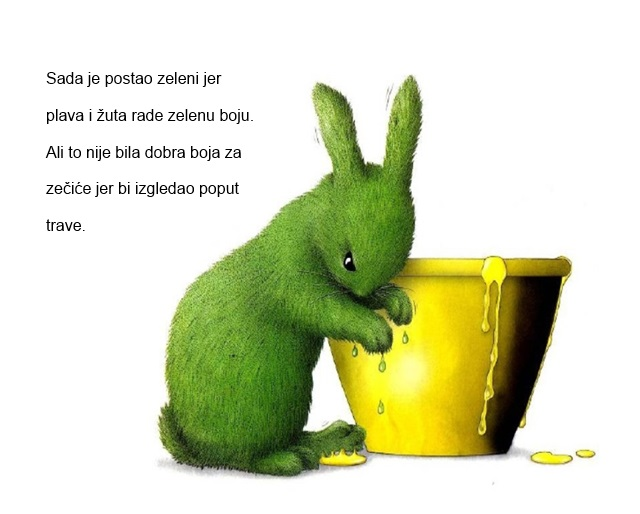 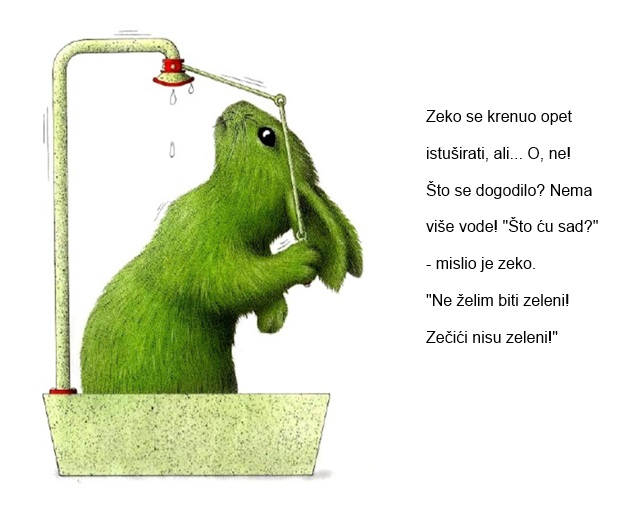 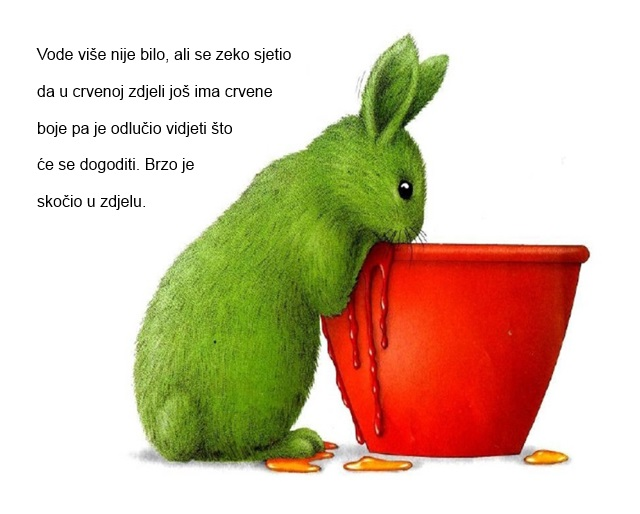 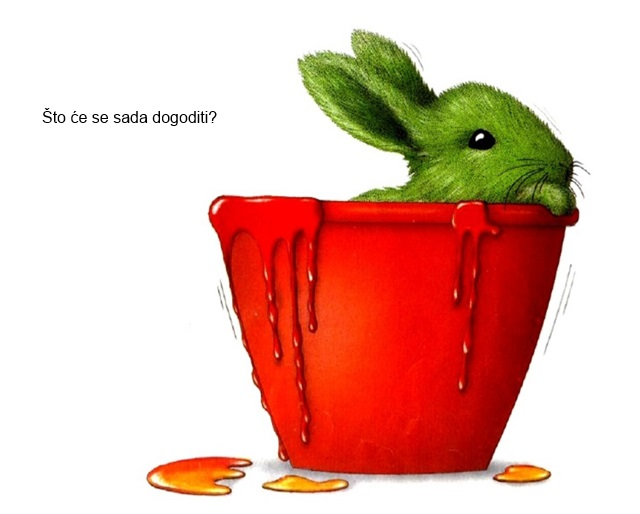 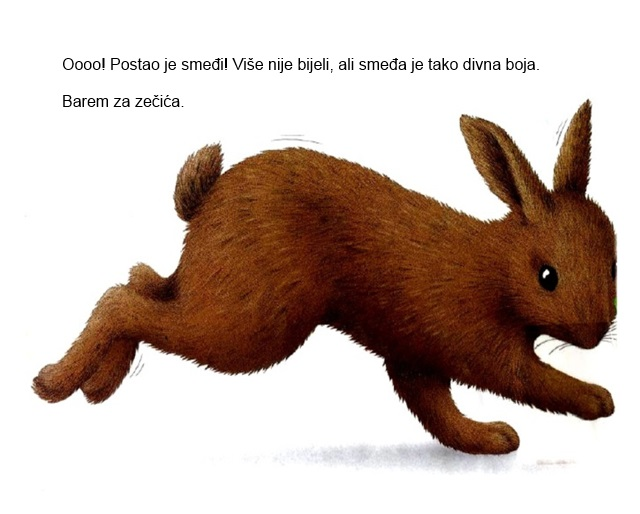 